            Министерство образования РМ  Обобщение педагогического опыта                                              Маралиной Натальи Михайловны,                                                        воспитателя МДОУ                                               «Детский сад №20 комбинированного вида»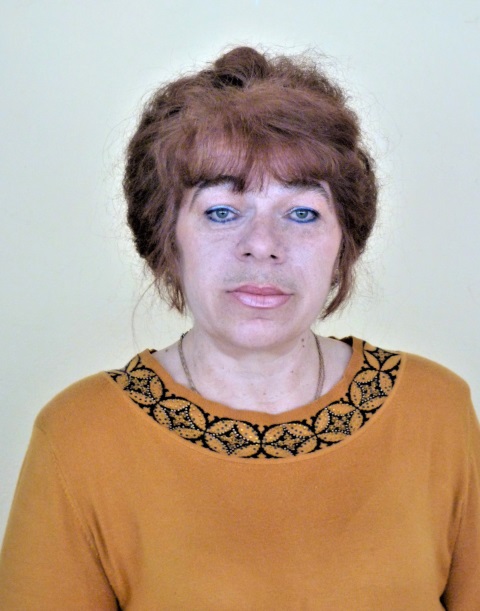                                                         г .о. Саранск                                                   Дата рождения : 18.04.1961год.                                                Окончила: МГПИ им. М.Е. Евсевьева 1988 году.                                                  Факультет: педагогика и методика начального обучения                                                  Квалификация: учитель начальных классов                                                 Специальность: «Педагогика и методика начального обучения»                                                        Диплом: ПВ  467041 Наличие квалификационной категории: высшаяквалификационная категорияСтаж педагогической работы ( по специальности): 39летВ данном учреждении: 7 летОбщий трудовой стаж: 42 годаДата последней аттестации: 22.12.2015г                                                                 Занимаемая должность: воспитательТема педагогического опыта: «Формирование основ безопасного поведения старших дошкольников».Муниципальное дошкольное образовательное учреждение                   «Детский сад № 20 комбинированного вида» Представление педагогического опыта воспитателя                             Маралиной Натальи Михайловны                               Введение1.Тема опыта:  «Формирование основ безопасного поведения старших дошкольников».2.Сведения об авторе:Маралина Наталья Михайловна, образование высшее, педагогическое. МГПИ им. М.Е. Евсевьева, факультет: педагогика и методика начального обучения, 1988г.Общий  педагогический стаж 39 лет, в МДОУ №20 -7 лет.3.Актуальность Жизнь человека начинается с детства – важнейшего периода, который характеризуется активным физическим и психологическим развитием, формированием основ мироощущения и мировосприятия ребенка.В самом начале своего пути дети не могут самостоятельно ориентироваться в окружающем мире. Они растут и развиваются благодаря любви, заботе и поддержке родителей. Гармоничное развитие личности напрямую зависит от того, насколько качественными, полезными и своевременными будут знания, полученные ребёнком в детстве со стороны взрослых – родителей и воспитателей. Одним из самых необходимых навыков является воспитание сознательной безопасности в повседневной жизни, ведь так важно, чтобы дети знали правила, которые помогут им защитить свои жизни и сберечь здоровье.Вопрос “Как обеспечить безопасность своему ребенку?” волновал родителей во все времена. К сожалению, современные реалии не лишены опасностей, особенно для детей: неприятные ситуации могут ожидать их как на улице, так и дома. Для обеспечения собственной безопасности ребенка важно, чтобы он не только усвоил правила безопасного поведения, но и мог бы правильно применить их в различных обстоятельствах. Поэтому я считаю своей главной задачей, заинтересовать и привлечь родителей к формированию основ безопасности детей, а также создать условия для того, чтобы каждый ребенок овладел подобными навыками в бытовых, игровых, коммуникативных и других видах занятий в дошкольном образовательном учреждении.4.Основная идея опыта– формирование у детей дошкольного возраста правил поведения в быту, умения адекватно действовать в различных жизненных ситуациях.5.Теоретическое обоснованиеПод безопасным поведением мы подразумеваем правила и меры предосторожности, которые позволяют предупредить возможные  угрозы, создают условия для нормальной деятельности человека и общества. В группе риска всегда находятся дети: физиологические особенности малышей не позволяют самостоятельно определить, когда им грозит опасность. Поэтому взрослым, в первую очередь, следует сформировать у детей представление о часто встречающихся аварийных ситуациях и привить им необходимые навыки поведения.Вопросы обучения детей личной безопасности являются предметом исследований известных учёных в области педагогики и психологии. Л. Григорович считает действенным методом рассматривать с детьми изображения опасных ситуаций. По мнению автора сопереживание, обсуждение персонажа помогают ребенку выстроить модель правильного поведения в аналогичных обстоятельствах, представленных на рисунках.  Как и Л. Григорович, В.Зимонина и К.Белая отмечают наглядность – важным методом в воспитании. Ими разработаны конспекты целевых занятий, прогулок, игр, театрализованных представлений по предупреждению трагичных ситуаций. Исследуя тему бытового детского травматизма, С. Мартынов выделяет два основных принципа – создание безопасного дома для ребенка и повседневные специальные занятия, беседы и игры.                                                                                                                                                               6. Новизна опыта заключается в использовании самых разных форм и методов работы, например таких как игры-тренинги, наблюдения, экспериментирования и опыты, словесный, развлечения и др. для формирования у детей дошкольного возраста правил поведения в различных жизненных ситуациях.Технология опыта Цель: через различные формы и методы работы, сформировать ответственность и самостоятельность ребенка в вопросах собственной безопасности и безопасности других людей.Задачи:1. Разработать методологический аппарат по проблемам безопасного поведения у детей старшего дошкольного возраста.2. Организовать предметно-развивающую среду, направленную на эффективное формирование основ безопасной жизнедеятельности дошкольников.3. Активизировать и обогатить знания родителей в вопросах детской безопасности, вовлечь их в образовательный процесс.Я составила перспективный план, включающий описание форм работы с детьми и родителями. Чтобы понять потребности в данной области, я сделала полный анализ знаний, умений детей и родителей по основам безопасного поведения. Среди родителей я провела анкетирование «Ваш ребенок и его безопасность в современном обществе». В опросе приняли участие 20 родителей воспитанников. Ответы опрошенных показали неоднозначные результаты. Только одна треть (33%) участников опроса признают проблему детской безопасности актуальной. Но при этом 67% родителей отмечают необходимость в дополнительной работе по формированию ОБЖ. Такую необходимость подтвердил и анализ знаний у детей. Я подготовила для них диагностические карты (тесты), рассчитанные для самостоятельной работы практически без включения взрослого. Это помогло наиболее точно определить реальный уровень представлений детей об ОБЖ.Особое внимание я уделила проблемам личной безопасности детей старшего дошкольного возраста, готовящихся к очередному новому этапу в жизни – поступлению в школу. Большое влияние на мою работу по данному направлению оказала программа  О. В. Чермашенцевой «Основы безопасного поведения  дошкольников». Эффективность реализуемых задач зависит от комплексных мер, например особой организации воспитательно-образовательного процесса,  включающего познавательную, физкультурно-оздоровительную, речевую, музыкально-ритмическую и другие виды деятельности. Наряду с этим особое значение приобретает предметно-развивающая среда. В нашей группе создан центр «ОБЖ», в котором дети участвуют в дидактических играх по правилам уличного движения («Умный светофор», «Составь дорожный знак» и т. д.); изучают детские энциклопедии и альбомы с картинками, стихами или загадками на данную тематику; рассматривают модели специального транспорта (карета скорой помощи, пожарная машина и т. д.) и атрибуты для сюжетно-ролевых игр (“пешеходный переход”, макет огнетушителя и др.).Так же центр имеет различные плакаты (“Ядовиты и съедобные грибы”, “Витамины”, “Тело человека”, “Опасные предметы в доме”), художественную литературу (сказки Г. Х. Андерсена,  К. Чуковского, стихи С. Маршака). Дети с интересом рассуждают, как поступить правильно в той или иной ситуации, и выясняют, где они нарушили правила. Таким образом дети закрепляют свои знания и получают новые знания.Хочу отметить, что в нашей группе ежедневно проводятся “минутки безопасности”. Например, одно из таких занятий посвящено правилам пожарной безопасности. Благодаря ему дети узнали о профессии пожарного, опасности игр с огнем, научились правильно сообщать о пожаре по телефону.  С помощью дидактических игр («Можно-нельзя», «Правда или нет») у них сформировались представления о предметах, которыми пользоваться детям категорически запрещается, – спички, зажигалки, электрические и газовые приборы.Особенно детям нравятся экспериментирование и опыты – методы, который я часто использую в педагогической практике. Они позволяют детям убедиться в полученных знаниях, например в том, что огонь без воздуха погаснет и т. д. Наряду с опытами одной из форм работы с детьми по ОБЖ являются развлечения: игры («Огонь – друг, огонь – враг»), учебные фильмы (о правилах поведения на природе, у воды, на даче).Особую практическую ценность несут игры-тренинги, с помощью которых даются примеры правильного поведения в различных ситуациях. Например, я проводила тренинг «Насильственные действия незнакомого взрослого на улице». Детям предлагается разыграть сценку из сказки «Петушок – золотой гребешок». Это учит их не верить чужим и громко кричать, призывая на помощь и привлекая внимание окружающих (как кричит петушок, когда зовет других персонажей спасти его). Мы с детьми обсуждали разные ситуации и способы, как можно защититься от чужого человека: укусить за руку, стараясь вырваться и убежать, кинуть песком или землей в глаза нападающего. Проводя тренинг, я уделяла особое время на застенчивым, робким ребятам. Следующей формой работы является продуктивная деятельность: выставки рисунков, лепка машин, светофоров, раскраски по закреплению правил пожарной безопасности.Много времени я уделяю работе по изучению с детьми правил поведения на дороге. Для этого лучше всего подходят целевые прогулки, на которых мы с детьми закрепляем правила поведения пешехода, в частности правила перехода через проезжую часть, виды транспорта, знаки дорожного движения и т. д. Схожей с целевыми прогулками является такая форма работы с детьми как экскурсии. Во время одной из организованных мной экскурсий дети посетили прачечную. Они ознакомились с электроприборами, узнали, что об утюг можно обжечься и что может случиться, если оставить его без присмотра.Я часто провожу беседы с детьми, в которых мы обсуждаем всё то, что они наблюдали ранее: постоянно напоминаю о безопасном обращении с ножницами или вилкой; осанке, если кто-то из детей неправильно сидит; перед прогулками – о том, что нельзя брать в рот снег, сосульки, песок и т. д.Применяя разные методы для всестороннего развития детей, педагогам не стоит забывать о беспрерывном повышении собственных компетенций, поиске инновационных средств, выработке исследовательских умений, повышающих качество воспитательно-образовательного процесса. Одним из эффективных средств коллектив нашего дошкольного учреждения считает педагогическое проектирование, необходимость которого обусловлена как актуальными требованиями, так и потребностями детей и педагогов в новом качестве образования.Бесспорно, ведущую роль в становлении личности человека играет семья. Базовые знания основ безопасного поведения ребенок должен получать от родителей, и в этом случае действует принцип "Лучшая наука – собственный пример". Выстраивая работу с родителями, я ставила следующие цели:проработать с ними наиболее распространенные аварийные ситуации и способы поведения в них; убедить направленно развивать у детей способности осознавать и избегать внешние угрозы;  показать значение экологического сознания у детей, как в воспитании отношения к родному краю, так и в создании благоприятных условий для жизни; рассказать о создании дома безопасных условий для ребенка (лекарства, бытовую химию нужно держать в труднодоступных местах; не оставлять детей без присмотра у открытых окон и балконов и т.д.); информировать о необходимости благоприятных условий пребывания детей на улице (техника безопасности во время игр и развлечений на воздухе, отдыха у водоема и т.д.); объяснить родителям, какой должна быть реакция детей в неприятных ситуациях (позвать на помощь взрослых; при необходимости позвонить по телефонам экстренной помощи —«01», «02» и «03»  и т. д.); побуждать личным примером соблюдать правила безопасного поведения; ориентировать на совместное с ребенком чтение литературы, просмотр художественных и мультипликационных фильмов, посвященных соответствующей тематике;  знакомить с формами работы в группе по проблеме безопасности детей.Согласно поставленным задачам для родителей реализуется ряд мероприятий: ежемесячное обновление в папке-передвижке полезной информации, советов, методических рекомендаций; распространение на родительских собраниях цветных листовок, буклетов о безопасном поведении на дорогах, у водоемов, при пожарах и т. д.; проведение семейных праздников (“В стране дорожных знаков”), занятий. У родителей появился интерес к достижению положительного результата: в одной из последних выставок рисунков на тему «Дорога безопасности» участие приняли родители всех воспитанников нашей группы.         Результативность опытаГоворя о результативности проведенной работы, хочу отметить следующие достижения, которые наблюдаются у детей группы:- усвоены теоретические знания о том, как выявить опасность, правильно реагировать в различных ситуациях и как при необходимости обратить внимание прохожих на себя, позвать на помощь;- изучены базовые правила безопасного поведения на улице, в транспорте и на дороге;- научились соблюдать правила безопасного поведения на природе, при взаимодействии с растениями и животными, усвоили принципы бережного отношения к окружающей природе; - разбираются в пожароопасных ситуациях и имеют навыки правильного поведения при пожаре.- узнали о том, что приносит вред здоровью и научились применять эти знания для сохранения здоровья. Я старалась сделать как можно больше для того, чтобы наши дети всегда были здоровыми и счастливыми и чувствовали себя в безопасности.               Список литературыЧермашенцева О.В. « Основы безопасного поведения дошкольников». Волгоград: Учитель,2010. - 207 с.Козлова   С.А.    Теория    и    методика    ознакомления   дошкольников    с социальной действительностью: Учебное пособие для студ. сред. пед. учеб. заведений. - М.: издательский центр «Академия», 1998. - 160 с.Козлова С.А. Мой мир: приобщение ребенка к социальному миру. - М.: «Линка - пресс», 2000. - 224 с: ил.Лункевич Л.В.  Безопасность. Для детей старшего дошкольного возраста: альбом. - М.: издательство ACT _ЛТД, 1997, 32 с: ил..Мельникова Н., Захарова Л., Шакурова Г. Один дома. Обучение старших дошкольников правилам поведения./ «Д.В.» № 9, 1999.